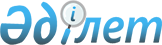 Қазақстан Республикасы мемлекеттік кірістер органдарының кодтарын бекіту туралы" Қазақстан Республикасы Қаржы министрінің 2018 жылғы 12 ақпандағы № 159 бұйрығына толықтыру енгізу туралыҚазақстан Республикасы Қаржы министрінің 2021 жылғы 23 қарашадағы № 1210 бұйрығы. Қазақстан Республикасының Әділет министрлігінде 2021 жылғы 24 қарашада № 25348 болып тіркелді
      БҰЙЫРАМЫН:
      1. "Қазақстан Республикасы мемлекеттік кірістер органдарының кодтарын бекіту туралы" Қазақстан Республикасы Қаржы министрінің 2018 жылғы 12 ақпандағы № 159 бұйрығына (Нормативтік құқықтық актілерді мемлекеттік тіркеу тізілімінде № 16402 болып тіркелген) мынадай толықтыру енгізілсін:
      көрсетілген бұйрықпен бекітілген Қазақстан Республикасының мемлекеттік кірістер органдарының кодтарын:
      мынадай мазмұндағы реттік нөмірі 21-1-жолмен толықтырылсын:
      "
      ". 
      2. Қазақстан Республикасы Қаржы министрлігінің Мемлекеттік кірістер комитеті Қазақстан Республикасының заңнамасында белгіленген тәртіппен:
      1) осы бұйрықтың Қазақстан Республикасы Әділет министрлігінде мемлекеттік тіркелуін;
      2) осы бұйрықтың Қазақстан Республикасы Қаржы министрлігінің интернет-ресурсында орналастырылуын;
      3) осы бұйрық Қазақстан Республикасының Әділет министрлігінде мемлекеттік тіркелгеннен кейін он жұмыс күні ішінде осы тармақтың 1) және 2) тармақшаларында көзделген іс-шараларды орындалуы туралы мәліметтерді Қазақстан Республикасы Қаржы министрлігінің Заң қызметі департаментіне ұсынуды қамтамасыз етсін.
      3. Осы бұйрық алғаш ресми жарияланған күнінен кейін күнтізбелік он күн өткен соң қолданысқа енгізіледі.
					© 2012. Қазақстан Республикасы Әділет министрлігінің «Қазақстан Республикасының Заңнама және құқықтық ақпарат институты» ШЖҚ РМК
				
21-1
ҚР ҚМ МКК Ақмола облысы бойынша МКД Қосшы қаласы бойынша МКБ
0327
      Қазақстан РеспубликасыныңҚаржы министрі

Е. Жамаубаев
